Procedura ad evidenza pubblica per lo sviluppo e dotazione di una piattaforma per la mediazione telematicaDOMANDA DI PARTECIPAZIONEALLEGATO 3Spett.leF.I.I.F.via del Governo Vecchio, 3 00186 - RomaDomanda di partecipazione ai sensi degli artt. 46 e 47 del d.p.r. 445/2000 per l’ammissione alla gara per i “procedura ad evidenza pubblica per lo sviluppo e dotazione di una piattaforma per la mediazione”Il sottoscritto ____________, nato a _________ il ____________C.F.__________________, domiciliato per la carica presso la sede societaria ove appresso, nella sua qualità di __________ e legale rappresentante avente i poteri necessari per impegnare la _________________ nella presente procedura, con sede in ______________, Via _______________________, iscritta al Registro delle Imprese di ___ al n. ___, codice fiscale n. __________________ CCNL applicato _______________ Settore ___________, che partecipa alla presente iniziativa nella seguente forma (Concorrente singolo, RTI costituiti o costituendi, ecc. ) ai sensi e per gli effetti dell’art. 76 D.P.R. 445/2000 consapevole della responsabilità e delle conseguenze civili e penali previste in caso di dichiarazioni mendaci e/o formazione od uso di atti falsi e/o in caso di esibizione di atti contenenti dati non più corrispondenti a verità;chiededi partecipare alla presente gara E DICHIARAi seguenti dati: domicilio digitale presente negli indici di cui agli articoli 6-bis e 6-ter del D.lgs. n. 82/05 ________________________; codice fiscale ______________ e per le comunicazioni da parte della F.I.I.F, elegge domicilio nell’apposita area del sito della F.I.I.F stessa (xxxxxxxxxxxxxx);In caso di RTI e Consorzi ordinari: che i dati i dati identificativi e il ruolo di ciascuna impresa sono: _______________ (mandataria/mandante; capofila/consorziata) ____________ (ragione sociale) ______________ (codice fiscale) _______________ (sede) Per i raggruppamenti temporanei già costituiti: che le parti del servizio, e la percentuale (in coerenza con quanto indicato nella Relazione Tecnica), che saranno eseguite dai singoli operatori economici riuniti sono le seguenti: 1.__________ (denominazione Impresa) Mandataria ______ (attività e/o servizi) _____ (%)2.__________ (denominazione Impresa) Mandante _______ (attività e/o servizi) _____ (%)3.__________ (denominazione Impresa) Mandante _______ (attività e/o servizi) _____ (%)Per i consorzi ordinari già costituiti: che le parti del servizio, e la percentuale (in coerenza con quanto indicato nella Relazione Tecnica), che saranno eseguite dai singoli operatori economici consorziati sono le seguenti: 1. __________ (denominazione Impresa) Capogruppo _______ (attività e/o servizi) __ (%)2. __________ (denominazione Impresa) Consorziata _______ (attività e/o servizi) __ (%)3. __________ (denominazione Impresa) Consorziata _______ (attività e/o servizi) __ (%)Per i raggruppamenti temporanei o consorzi ordinari non ancora costituiti:che il mandato speciale con rappresentanza o funzioni di capogruppo sarà conferito a __________;che in caso di aggiudicazione, di uniformarsi alla disciplina vigente con riguardo ai raggruppamenti temporanei o consorzi, conferendo mandato collettivo speciale con rappresentanza all’impresa qualificata come mandataria che stipulerà il contratto in nome e per conto delle mandanti/consorziate;che le parti del servizio, e la percentuale (in coerenza con quanto indicato nella Relazione Tecnica), che saranno eseguite dai singoli operatori economici riuniti/consorziati sono le seguenti: 1.____ (denominazione Impresa) Mandataria/Capogruppo ____ (attività e/o servizi) __ (%)2.____ (denominazione Impresa) Mandante/consorziata _____ (attività e/o servizi) __ (%)3.____ (denominazione Impresa) Mandante/consorziata _____ (attività e/o servizi) __ (%)In caso di consorzi ove il consorzio ricorra ai requisiti tecnico-professionali e/o economico-finanziari delle consorziate non indicate quali esecutrici: che il consorzio al fine di soddisfare i requisiti di partecipazione prescritti dalla presente procedura ricorre ai requisiti delle consorziate non esecutrici così come di seguito indicato:____________ (ragione sociale) ______________ (requisito) _______________ (misura)____________ (ragione sociale) ______________ (requisito) _______________ (misura)che l’offerta economica presentata è remunerativa giacché per la sua formulazione ha preso atto e tenuto conto:delle condizioni contrattuali e degli oneri compresi quelli eventuali relativi in materia di sicurezza, di assicurazione, di condizioni di lavoro e di previdenza e assistenza in vigore nel luogo dove devono essere svolti i servizi;di tutte le circostanze generali, particolari e locali, nessuna esclusa ed eccettuata, che possono avere influito o influire sia sulla prestazione dei servizi, sia sulla determinazione della propria offerta;che accetta, senza condizione o riserva alcuna, tutte le norme e disposizioni contenute nella documentazione di gara; di essere consapevole che in caso di mancata comprova, nei casi previsti dalla documentazione di gara, dei requisiti migliorativi eventualmente offerti, il concorrente sarà escluso dalla gara;che il Fornitore è in possesso dei requisiti di esperienza, capacità ed affidabilità atti a garantire il pieno rispetto delle disposizioni in materia di trattamento dei dati personali, ivi compreso il profilo relativo alla sicurezza, è idoneo ad assumere il ruolo di Responsabile del trattamento dei dati personali, ed è consapevole che, in caso di aggiudicazione della gara ed in corso di esecuzione contrattuale, potrà essere nominato “Responsabile” o “Sub Responsabile” del trattamento dei dati personali ai sensi dell’art. 28 del Regolamento (UE) 2016/679 del Parlamento europeo e del Consiglio del 27 aprile 2016, contenente il Regolamento europeo sulla protezione dei dati (di seguito anche “Regolamento UE” o “GDPR”), nonché della normativa italiana di adeguamento al GDPR. In tal caso, il Fornitore si impegna i) a presentare alla F.I.I.F. le garanzie e ad adottare tutte le misure tecniche e organizzative idonee ed adeguate ad adempiere alla normativa e regolamentazione in vigore sul trattamento dei dati personali e ii) ad eseguire quanto necessario per ottemperare a qualsivoglia modifica delle Norme in materia di Trattamento dei Dati Personali applicabili al trattamento dei Dati Personali, che generi nuovi requisiti (ivi incluse nuove misure di natura fisica, logica, tecnica, organizzativa, in materia di sicurezza o trattamento dei dati personali) per il Responsabile o Sub responsabile del trattamento dei dati personali collaborando, nei limiti delle proprie competenze tecniche, organizzative e delle proprie risorse, con il Titolare del trattamento;che, ai sensi del Regolamento UE/2016/679, i dati personali oggetto di trattamento verranno gestiti nell’ambito dell’UE, e non sarà effettuato alcun trasferimento di dati personali verso un paese terzo o un’organizzazione internazionale al di fuori dell’UE o dello Spazio Economico Europeo:oppureche, ai sensi del Regolamento UE/2016/679, i dati personali oggetto di trattamento saranno trasferiti verso i paesi/territori/organizzazioni, coperti da una decisione di adeguatezza resa dalla Commissione europea ai sensi dell’art. 45 Regolamento UE/2016/679 o da altre garanzie adeguate ai sensi degli artt. 46 e ss. del Regolamento UE/2016/679, che di seguito si elencano___________________________________;che nel libro soci dell’Impresa _________ figurano i soci sottoelencati, titolari delle azioni/quote di capitale riportate a fianco di ciascuno di essi:____________ % ____________ % _____________totale         100 % che ai fini della riduzione del valore della garanzia provvisoria è in possesso delle seguenti certificazioni, che allega alla presente domanda in copia conforme: _____________________;di impegnarsi a dichiarare la sussistenza di possibili conflitti di interesse rispetto ai commissari di gara e/o agli altri soggetti che eventualmente interverranno nella presente procedura di gara successivamente alla presentazione dell’offerta (i cui nomi saranno comunicati per tempo ai concorrenti), fornendo gli elementi utili a consentire la valutazione da parte della F.I.I.F.;di essere a conoscenza che la F.I.I.F. si riserva il diritto di procedere a verifiche, anche a campione, in ordine alla veridicità delle dichiarazioni;di essere consapevole che, qualora fosse accertata la non veridicità del contenuto della presente dichiarazione, questa Impresa verrà esclusa dalla procedura di gara per la quale è rilasciata, o, se risultata aggiudicataria, decadrà dalla aggiudicazione medesima la quale verrà annullata e/o revocata dalla F.I.I.F.; inoltre, qualora la non veridicità del contenuto della presente dichiarazione fosse accertata dopo la stipula del contratto, questo potrà essere risolto di diritto dalla F.I.I.F. ai sensi dell’art. 1456 cod. civ. CONSENSO AL TRATTAMENTO DEI DATI PERSONALI: con la firma del presente documento il sottoscritto dichiara altresì, ai sensi dell’art. 13 del Regolamento UE n. 2016/679 relativo alla protezione delle persone fisiche con riguardo al trattamento dei dati personali, nonché alla libera circolazione di tali dati, di aver letto l’informativa sul trattamento dei dati personali contenuta nel Disciplinare di gara e di acconsentire al trattamento dei dati personali, anche giudiziari, mediante strumenti manuali ed informatici, esclusivamente nell’ambito della presente gara e per le finalità ivi descritte; dichiara, inoltre, di essere stato informato circa i diritti di cui agli artt. 15 e segg. del Regolamento UE n. 2016/679. Si impegna, inoltre, ad adempiere agli obblighi di informativa e di consenso, ove necessario, nei confronti delle persone fisiche (Interessati) di cui sono forniti dati personali nell’ambito della procedura di affidamento, per consentire il trattamento dei loro Dati personali da parte della F.I.I.F. per le finalità descritte nell’informativa.______, li _________________					  		          Firma							_______________Ai sensi dell’art. 38 del D.P.R. 445/2000, la dichiarazione è sottoscritta dall’interessato ed inviata insieme alla fotocopia di un documento di identità del dichiarante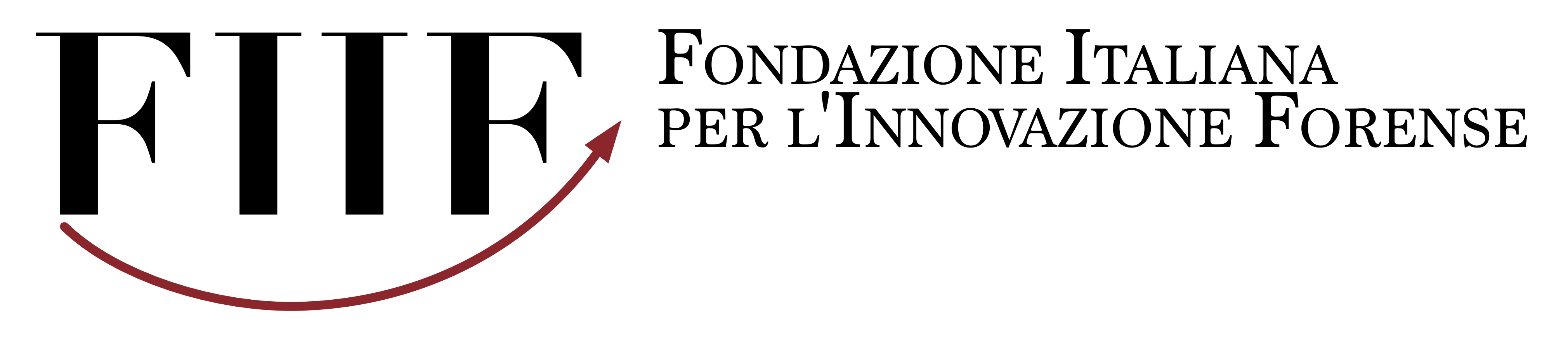 